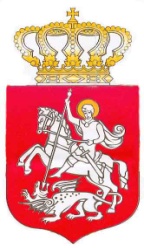 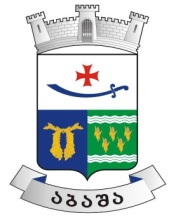 ს ა ქ ა რ თ ვ ე ლ ოაბაშის მუნიციპალიტეტის საკრებულოგანკარგულება #42                                                                                                          აბაშა, 2023 წლის 4   აგვისტო  აბაშის მუნიციპალიტეტის 2023 წლის მეორე კვარტლის ბიუჯეტის შესრულების შესახებ   საქართველოს ორგანული კანონის `ადგილობრივი თვითმმართველობის კოდექსი~ 24-ე მუხლის პირველი პუნქტის `დ.ა~ ქვეპუნქტის შესაბამისად, აბაშის მუნიციპალიტეტის საკრებულომ მიიღო                                                      გ ა ნ კ ა რ გ უ ლ ე ბ ა:აბაშის მუნიციპალიტეტის 2023 წლის მეორე კვარტლის ბიუჯეტის შესრულება შეფასდეს დადებითად.განკარგულება შეიძლება გასაჩივრდეს სენაკის რაიონულ სასამართლოში მისი გაცნობიდან ერთი თვის ვადაში (მისამართი: ქ. სენაკი, რუსთაველის ქ. #247).განკარგულება ძალაშია მიღებისთანავე.           აბაშის მუნიციპალიტეტის საკრებულოს თავმჯდომარის           მოვალეობის შემსრულებელი:                                         გელა  ხოშტარია